Pečiatka obce:					Obec Čachtice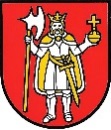 									Malinovského 769									916 21 ČachticeVec:	Žiadosť o vydanie dodatočného stavebného povolenia	Podľa § 88a Zákona č. 50/1976 Zb. o územnom plánovaní a stavebnom poriadku (Stavebný zákon) a § 8 a 9 Vyhlášky 453/2000 Z.z. Ministerstva životného prostredia Slovenskej republiky, ktorou sa vykonávajú niektoré ustanovenia stavebného zákona uvádzam nasledovné identifikačné údaje:  Stavebník:Priezvisko, meno, titul ( názov právnickej osoby)..................................................................................................................................................................................................................................................................................................................................................................................................................................................................Presná adresa ( sídlo právnickej osoby ), telefónny kontakt, e-mail: ..............................................................................................................................................................................................................................................................................................................Názov stavby: ............................................................................................................................................................................................................................................................................................................................................................................................................................................Druh a účel stavby, jednoduchý popis stavby:.....................................................................................................................................................................................................................................................................................................................................................................................................................................................................Zastavaná plocha:	............................ m2		Úžitková plocha:	............................ m2Obytná plocha:	............................ m2		Obstavaný priestor:	............................ m3Predpokladaný termín dokončenia stavby:	................................................................................Pri dočasnej stavbe dobu jej trvania:		................................................................................Predpokladané rozpočtové  náklady:		................................................................................Umiestnenie stavby:Ak ide o prístavbu alebo nadstavbu jestvujúceho objektu (obec, ulica, súp. č.):.......................................................................................................................................................číslo parcely ...............katastrálne územie.............................. druh (kultúra) ..............................číslo parcely ...............katastrálne územie.............................. druh (kultúra) ..............................číslo parcely ...............katastrálne územie.............................. druh (kultúra) ..............................Právo stavebníka k stavebnému pozemku:k pozemku má stavebník:vlastnícke právo (uviesť číslo dokladu) .......................................................................................iné právo (uviesť aké) ..................................................................................................................Susedné pozemky a stavby, ktoré sa majú použiť ako stavenisko:(pozemok parcela, presná adresa vlastníka)Parc.č. : ........................................ 	vlastník : ........................................................................... Parc.č. : .......................................  	vlastník : ...........................................................................Parc.č. : ........................................ 	vlastník : ........................................................................... Spôsob uskutočnenia stavby:Dodávateľsky -  uviesť zhotoviteľa,  názov a presná  adresa (výpis z registra)............................................................................................................................................................................................................................................................................................................Svojpomocne - meno, adresa, číslo oprávnenia stavebného dozoru (v súlade s ustanovením § 46b stavebného zákona)..............................................................................................................................................................................................................................................................................................................Projektant (v súlade s ustanovením § 46 stavebného zákona) - meno, priezvisko (názov) a presná  adresa:..............................................................................................................................................................................................................................................................................................................Základné údaje o stavbe: (členenie, technické alebo výrobné zariadenie, budúca prevádzka a jej vplyv na životné prostredie a zdravie ľudí, súvisiace opatrenia):.....................................................................................................................................................................................................................................................................................................................................................................................................................................................................Zoznam účastníkov stavebného konania: (zoznam vlastníkov susedných nehnuteľností – mená, adresy, č. parciel):.................................................................................................................................................................................................................................................................................................................................................................................................................................................................................................................................................................................................................................................................................................................................................................................................................................................................................................................................................................................................................................................................................................Iné poznámky:......................................................................................................................................................................................................................................................................................PREHLÁSENIE:Prehlasujem, že údaje uvedené v žiadosti sú pravdivé.Súhlasím so spracovaním uvedených osobných údajov v zmysle zákona č. 122/2013 Z. z.o ochrane osobných údajov na účel spracovania tejto žiadosti v rozsahu poskytnutých údajov.V .................................., dňa ...........................                                                                                               .......................................................                          podpis žiadateľa (pečiatka)Prílohy k žiadosti o vydanie stavebného povolenia:originál listu vlastníctvaoriginál kópie z katastrálnej mapy2 x projektová dokumentácia stavby (projekt stavby) vypracovaná oprávnenou osobourozhodnutia, stanoviská, vyjadrenia, súhlasy, posúdenia alebo iné opatrenia dotknutých orgánov štátnej správydoklady o rokovaniach s účastníkmi stavebného konania, ak sa konali pred podaním žiadostidoklad o vyňatí pozemku z poľnohospodárskeho pôdneho fondu (ak je pozemok vedený ako záhrada, orná pôda, pasienok)ak ide o stavbu uskutočňovanú svojpomocou, vyhlásenie stavebného dozoru alebo kvalifikovanej osoby, že bude zabezpečovať odborné vedenie uskutočňovania stavby
